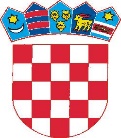 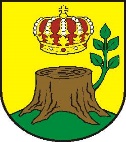  Na temelju odredbe članka 26.stavak 2.,članka 44. I članka 48.stavak 2.Zakona o komunalnom gospodarstvu (NN,broj 68/18,110/18 I 32/20) i članka 30.Statuta Općine čaglin (Službeni glasnik 3/20) Općinsko vijeće  Općine Čaglin na svojoj 24.sjednici , održanoj dana 29.ožujka 2021.godine, donijelo je   ODLUKU O IZMJENI I DOPUNI ODLUKEo komunalnim djelatnostima Članak 1.Ovim  Izmjenama i dopunama mijenja se i dopunjuje  Odluka o komunalnim djelatnostima (Službeni glasnik  Općine Čaglin” br.6/20.)Članak 2.U Članku 5.briše se točka 4.-usluge pomoći potrebitimaČlanak 3.U Članku 6.briše se stavak 4.(pod uslugama potrebitima podrazumijeva se pomoć starim, nemoćnim i bolesnim, te socijalno ugroženim osobama  za poboljšanje uvjeta života )Članak 4.U Članak 8. Pod tčkom 1.dodaje se  Komunalac Čaglin d.o.o., Komunalac Požega d.o.o. i Tekija d.o.o.Članak 5.U  Članak 9. Iza točke 13. dodaje se stavak 2. i stavak 3.“Trgovačko društvo Komunalac Požega d.o.o. obavlja sljedeće komunalne djelatnosti:-prikupljanje, odlaganje i odvoz komunalnog otpada-obavljanje dimnjačarskih poslova.Komunalac Požega  d.o.o. obavlja komunalne djelatnosti  iz Stavka 1.ovog članka  sukladno Zakonu o komunalnom gospodarstvu, posebnim propisima kojima se regulira  obavljanje pojedine komunalne djelatnsoti I odlukama Općinskogg vijeća donesenih sukladno tim propisima”.“Trgovačko društvo Tekija d.o.o.,Požega  obavlja sljedeće komunalne djelatnsoti:-opskrba pitkom vodom,-odvodnja i pročišćavanje otpadnih vodaDjelatnsot odvodnje i pročišćavanja otpadnih voda-javne odvodnje I opskrbu pitkom vodom-javne vodoopskrbe obavlja trgovačko društvo Tekija d.o.o. Požega pod uvjetima i na način propisan važećim Zakonom o vodama .Članak 6.Članak 12.mijenja se i glasi:U stavku 1. Iza riječi djelatnosti stavlja se točka,  a brišu se riječi “obavljanja  dimnjačarskih poslova”.Članak 7.Ove Izmjene i dopune Odluke stupaju na snagu osmog dana od dana objave u “Službenom glasniku Općine Čaglin.”	OPĆINSKO VIJEĆE OPĆINE ČAGLIN                                                                                                                               Predsjednik:	Ivan DemšeKLASA:021-05/21-01/1URBROJ:2177/03-01-21-18Čaglin, 29.ožujka 2021.